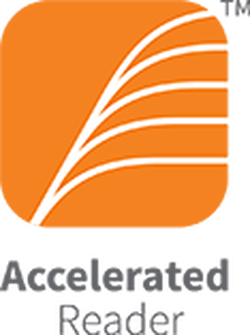 December 03, 2018Dear Parents of _____________________,Last trimester, our 2nd grade students have been introduced to the Accelerated Reader (AR) program. AR is a program that helps teachers manage and monitor children’s independent reading practice. Your child picks a book at his/her own level and reads it at his/her own pace. When finished, your child takes a short quiz on the computer/ipad in class during AR time. Passing the quiz is an indication that your child understood what was read. AR gives children and teachers feedback based on the quiz results, which the teacher then uses to help your child set goals and direct ongoing reading practice.This trimester, we will begin having students reach point goals based on their independent reading levels. (A student’s independent reading level, or ZPD, is determined by their performance on their latest STAR Reading Test performance. You can find this ZPD on their STAR Reading report sent home, on your child’s library book bag, or on AR reports like the sample attached to this letter.) Every 2-3 weeks, I will be sending home an AR Student Record Report to update you on your child’s progress. By the end of this trimester, March 8, they are asked to reach their point goal. Reaching their point goal counts as 10% of their reading grade.Your child’s point goal this trimester is _____________points.Most books that students check out from our school library are in the AR system which allow for quizzing. To check if books purchased or checked out from the public library are on the AR system, go to arbookfind.com. Please keep in mind that students are allowed to quiz on books within or above their ZPD only. If you have any questions or concerns, please do not hesitate to let me know.Sincerely,Sr. Tina Dinh